Bon de commande  février 2016 Colis VEAU et BŒUF*La priorité est donnée au colis. Les commandes au détail et de préparation bouchère sont possibles sous réserve de disponibilité.Au détailPréparation bouchèrePour la livraison dans un rayon de 50km, 0.50 € seront ajoutés au prix au kilo et 1€ à partir de 100kmMerci de transmettre votre commande avant le vendredi 26 février  La Ferme de la Naule    Dominique THURET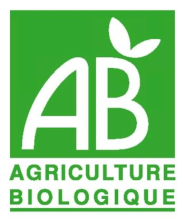 CHAMPLECYfermedelanaule@gmail.comFerme en agriculture biologique depuis 1972Commande/Colis*Prix en €/kgQuantité Commande/Colis*Prix en €/kgQuantité Colis classique Veau     5 kg16.95Colis classique BOEUF     6 kg12.60Colis Classique Veau  10 kg16.95Colis Classique BOEUF  10 kg12.60Colis Beaux Jours Veau 5 kg18.70Colis Beaux Jours BOEUF  6 kg14.35Colis Beaux Jours Veau 10 kg18.70Colis Beaux Jours BŒUF  10 kg14.35Abats de veauPrix en €/kgQuantitéFoie de veau (sachets de 2 tranches)26.05Ris de veau (à l’unité)32.05½ tête de veau16.05Rognon (à l’unité)18.05Cœur (à l’unité)15.05Cervelle23.05Abats de bœuf Prix en €/kgQuantitéLangue8.60PiècePrix en €/kgCommande/unitéFilet mignon de veau31.65Filet de bœuf 28.00PiècePrix en €/kgCommande/unitéFarce de veau (paquet de 800g)16.60€Saucisses de veau (paquet de 6 saucisses ≈ 500g)16.60€Farce de bœuf (paquet de 800g)12.60€Saucisses de bœuf  (paquet de 6 saucisses ≈ 500g)12.60€Steaks hachés (sachet de 2)15.00€